教师招聘每日一练（8月20日）1.德国著名的教育家赫尔巴特提出“学生对教师必须保持一种被动状态”这是( )。   [单选题]正确率：80.56%2.与“不愤不启，不悱不发”所体现的教育思想相近的一项是( )。   [单选题]正确率：61.11%3.下列关于教育家的教育思想中，说法正确的是( )。   [单选题]正确率：58.33%4.昆体良的《雄辩术原理》被称为( )。   [单选题]正确率：27.78%5.人类社会离不开教育。这说明教育具有( )。   [单选题]正确率：86.11%选项小计比例A.教师中心论 (答案)2980.56%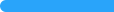 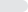 B.活动中心论12.78%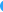 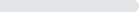 C.学生中心论513.89%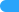 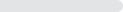 D.课本中心论12.78%选项小计比例A.“博学于文，约之以礼”12.78%B.“君子之教，喻也” (答案)2261.11%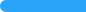 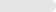 C.“学而不思则罔，思而不学则殆”1336.11%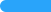 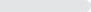 D.“建国君民，教学为先”00%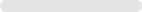 选项小计比例A.杜威提出“儿童中心论”，其教育思想主要体现在《民主主义与教育》一书中 (答案)2158.33%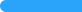 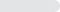 B.苏格拉底采用问答法教学，其“产婆术”记载于《理想国》一书38.33%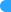 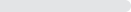 C.洛克提出“白板说”，主张国民教育，轻视绅士教育411.11%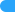 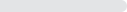 D.夸美纽斯把教学论建立在心理学的基础上，把教学价值的理论建立在伦理学的基础上，奠定了科学教育学的基础。822.22%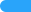 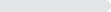 选项小计比例A.教育学的雏形616.67%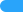 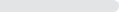 B.世界上第一部专门论述教育的著作1541.67%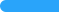 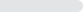 C.教育学成为一门独立学科的标志513.89%D.世界上第一本研究教学法的书 (答案)1027.78%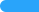 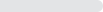 选项小计比例A.永恒性 (答案)3186.11%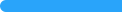 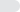 B.依附性25.56%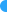 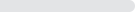 C.时代性25.56%D.独立性12.78%